Jack Cunningham in 1917This is some old film footage of the East Yorkshire Regiment in the autumn of 1917:  https://film.iwmcollections.org.uk/r/2820. In the last minute of the film there is film of Jack Cunningham VC sharing sweets with some children and playing with a dog. Still from the film: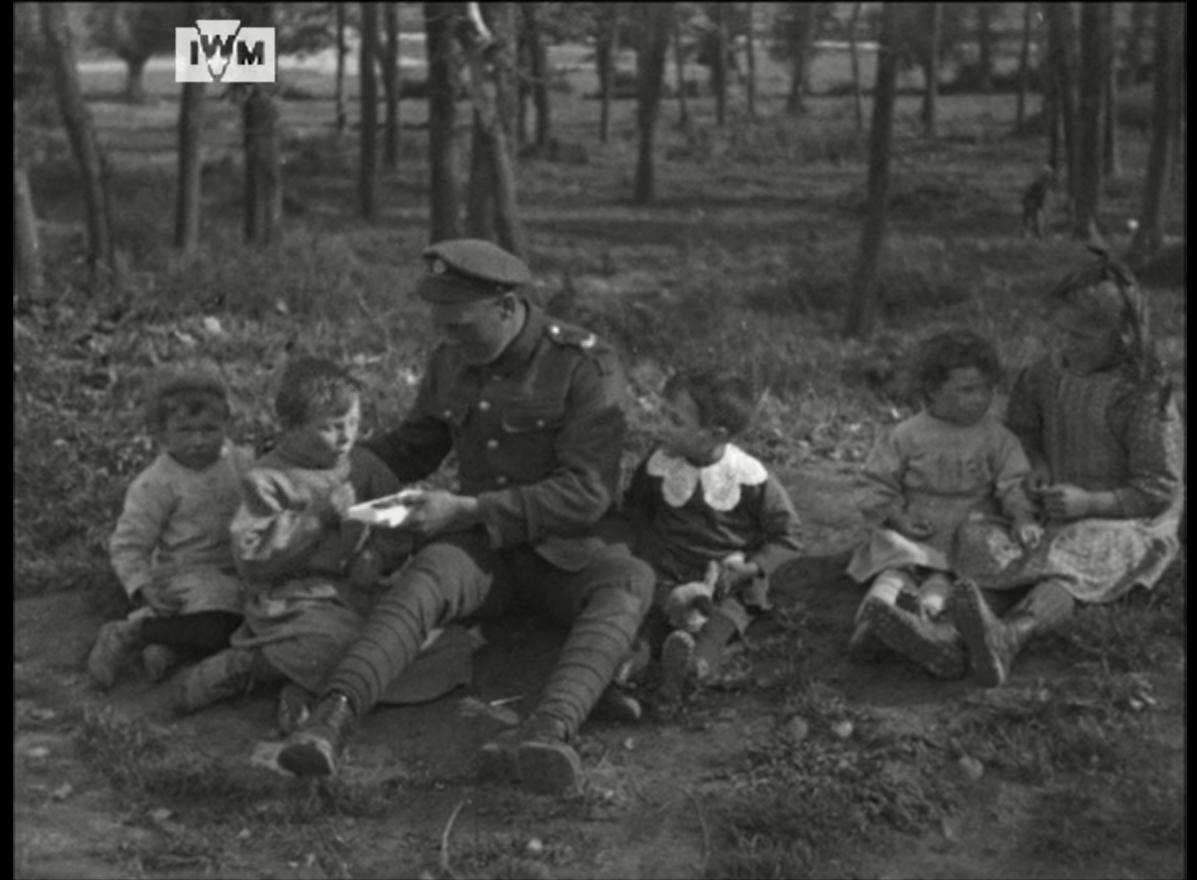 